中国老龄产业创新发展与资本运营总裁研修班2023年招生简章聚焦老龄产业，集聚精英智慧，分享成功经验，借力产业风口，顺势迎风启航！“中国老龄产业创新发展与资本运营总裁研修班”承袭北大品质，经过十年打磨，再度全面升级。新课程“以健康经济为背景，立足全产业链纵伸发展，配合深入浅出的国策解析、引领性的商业模式，彰显的智慧的力量”。“有高度、有广度、有效用、促实干”的课程，切实促进老龄产业各相关的企业深度交流合作，共同推动养老产业从集聚化、互动化、科学化发展。【课程收获】助力企业快速发展：聚集顶尖产业专家的课堂，帮您快速准确的了解产业政策、把握发展风向；顶尖外脑智库支持：汇集行业精英的同学汇，让您拥有了国内顶尖的行业外脑智库；对接产业优势资源：多年积淀的优质资源，为您的成功加油助力。【课程特点】有高度：从健康经济的视角，对标国际发展路径，研判当下发展与未来趋势；有广度：着眼产业链纵伸发展，聚集医康养融合方向，解析多业态融合的商业模式；有效用：成熟模式可效仿，成功经验可借鉴，成套管理体系即学即用；促实干：行业资深实干家亲临，甄选学员项目，免费义诊促落地。【招生对象】养老服务机构高层管理人员民办医疗机构高层管理人员康养产业投资机构高中层管理人员转型养老地产、康复机构、医养结合机构的高中层管理人员政府机关和企事业单位从事健康养老产业工作的人员涉足老年服务相关产业的各类企业高中层管理人员准备进入养老的农业、旅游、教育、IT及相关行业的企业家【课程设置】【开课计划】（每两个月开课一次，滚动开班）【教学安排】学     制：一年，包含四个专题课程，共4次，每次2-3天；班级规模：小班教学，每班次限招35人。【学习证书】修完全部课程且成绩合格者，颁发“中国老龄产业创新发展与资本运营总裁研修班”结业证书和纪念桌牌。【研修费用】全年学费：23500元/人（报名学习全部课程者，可免费参加复训），每个模块学费6800元/人；【部分已授课师资】（排名不分先后）甄炳亮：民政部社会福利中心党委书记、副主任吴玉韶：全国老龄办党组成员、中国老龄老龄产业协会副会长党俊武：中国老龄科学研究中心副主任、全国老龄办科研中心原副主任曲晓杰：工信部电子信息司消费电子处处长张俊华：国家卫健委人才交流中心副主任郝晓宁：卫健委卫生发展研究中心公共卫生与风险研究室主任许凌云：复星康养集团星健控股执行总裁张孟春：厚朴投资副总裁、首厚控股公司总经理陈林海：中国医院协会民营医院管理分会副秘书长、北京天海安龙健康管理公司总裁丁  勇：全国老龄工作委员会信息化专家、上海“爱照护”首席执行官管轶群：栖城GN栖城董事合伙人/设计总监张  婧：中国健康产业集团养老产业发展部总经理周素娟：燕达金色年华健康养护中心原总经理, 泰康之家燕园原副总经理桑予群 ：台北市私立貴族老人长期照顾中心院长莫思杰：香港赛马会深圳复康会颐康院 院长【燕园银龄商学院简介】燕园银龄商学院传承百年名校优秀基因，在融合中外文化精髓的基础上，于2015年由“北京大学燕园老龄产业总裁培训项目组”发展壮大而成。作为我国最早从事老龄产业高端人才培养的团队之一，燕园银龄商学院自组建时起，就受到了国家相关部门和机构组织的高度关注与大力支持。学院以培养康养产业紧缺型人才为己任，组建北京大学康养产业研究课题组，研发康养产业中高端人才培养模型及课程体系，构建“教学研交互式发展”模式，为养老行业培养了一批领军人物，为康养企业输送了一批实用型管理人才，为行业的发展提供了一系列智力成果。部分学员代表：中国健康管理协会健康养老分会副会长        复星康养星健控股集团执行总裁 中国健康养老集团有限公司养老产业总经理    山西省老龄产业协会副会长兼秘书长  燕达金色年华健康养护中心总经理            颐家（上海）医疗养老服务有限公司 高级副总裁万谦养老运营管理股份有限公司 副总裁       中原地产北京顾问中心（昱言养老）总经理上海佰仁健康产业有限公司总经理助理        北京天恒康健养老投资有限公司副总经理深圳特发集团董事长              华夏幸福基业股份有限公司医疗事业部医院管理中心 总经理。。。。。。。。。。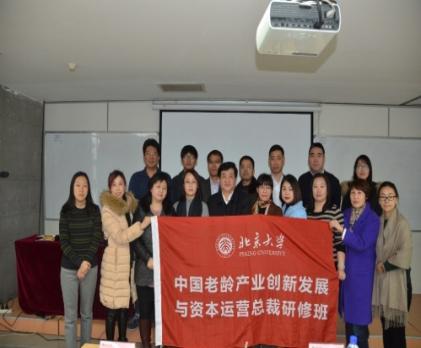 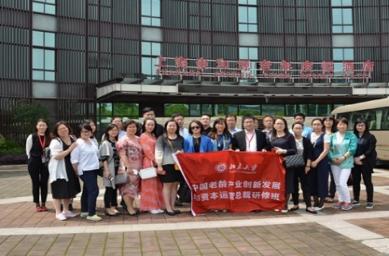 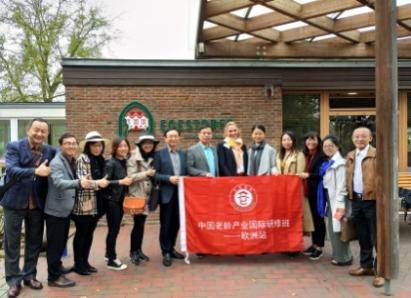 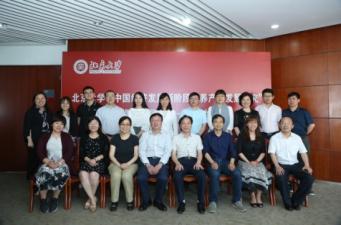 模块一：医养结合模块一：医养结合模块一：医养结合主题课程：健康老龄化与康养产业发展趋势研判全国医养结合试点模式对比分析医养行业投资逻辑与成功案例解析主题课程：健康老龄化与康养产业发展趋势研判全国医养结合试点模式对比分析医养行业投资逻辑与成功案例解析案例课程：互联网远程医养模式康复医院医养结合模式社区卫生服务中心嵌入式医养结合模式模块二：康养社区模块二：康养社区模块二：康养社区主题课程：多业态养老项目的投资与盈利测算多样化养老社区环境设计适老化设备设施的选配主题课程：多业态养老项目的投资与盈利测算多样化养老社区环境设计适老化设备设施的选配案例课程：大型康养社区的学院式颐养模式连锁制康养社区的医康养融合服务体系大型CCRC社区的“全人化“照护管理模式模块三：社区居家模块三：社区居家模块三：社区居家主题课程：连锁社区服务机构的标准化构建连锁社区服务机构的品质控制及管理要点连锁社区服务机构的人力资源体系建设案例课程：一体化智慧养老管理服务体系社区康复与居家护理服务模式养老驿站服务模式基于社区的“三位一体”养老服务机构发展模式案例课程：一体化智慧养老管理服务体系社区康复与居家护理服务模式养老驿站服务模式基于社区的“三位一体”养老服务机构发展模式模块四：运营管理模块四：运营管理模块四：运营管理管理课程：养老服务机构风险管理养老服务机构市场营销与品牌价值提升养老服务机构文化建设与团队建设管理课程：养老服务机构风险管理养老服务机构市场营销与品牌价值提升养老服务机构文化建设与团队建设实务课程：老年评估与特殊护理服务管理老年“身、心、灵、社”全方位健康管理老年运动与膳食服务管理课程模块计划开课时间社区居家模块2023年05月26日~28日运营管理模块2023年07月21日~23日康养社区模块2023年10月20日~22日医养结合模块2023年12月15日~17日